Lección 11: Hagamos grupos de imágenesHagamos grupos que tengan más, menos o el mismo número de imágenes. 11.1: Dibujemos grupos de imágenes11.3: Centros: Momento de escogerEscoge un centro.Menos, lo mismo, más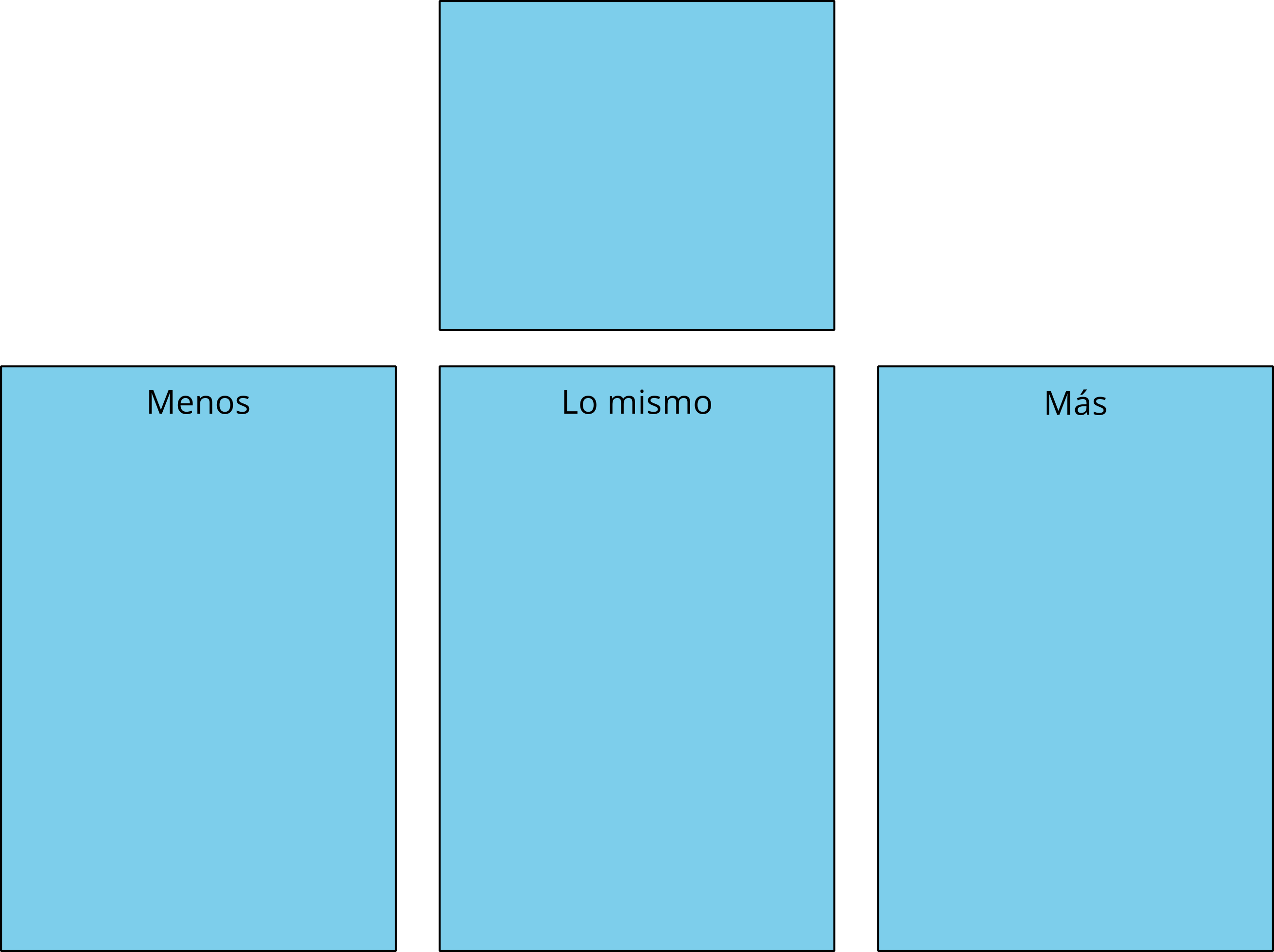 Bingo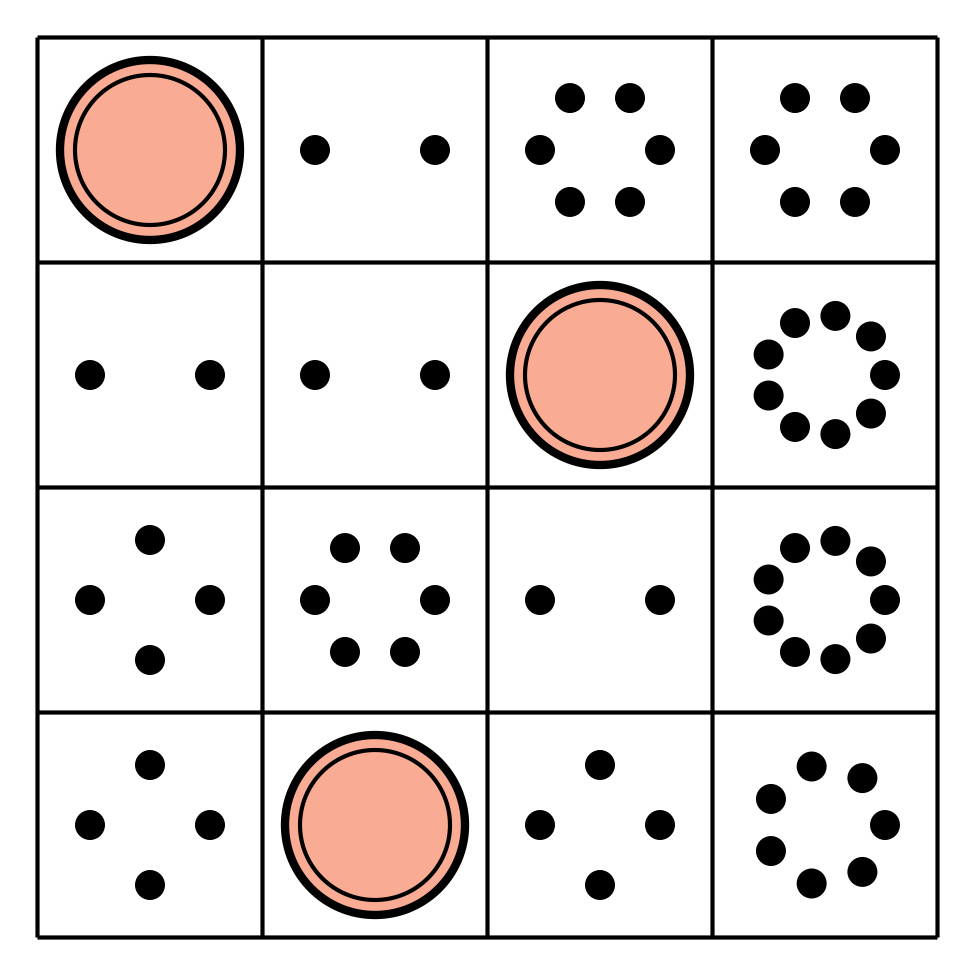 Historias matemáticas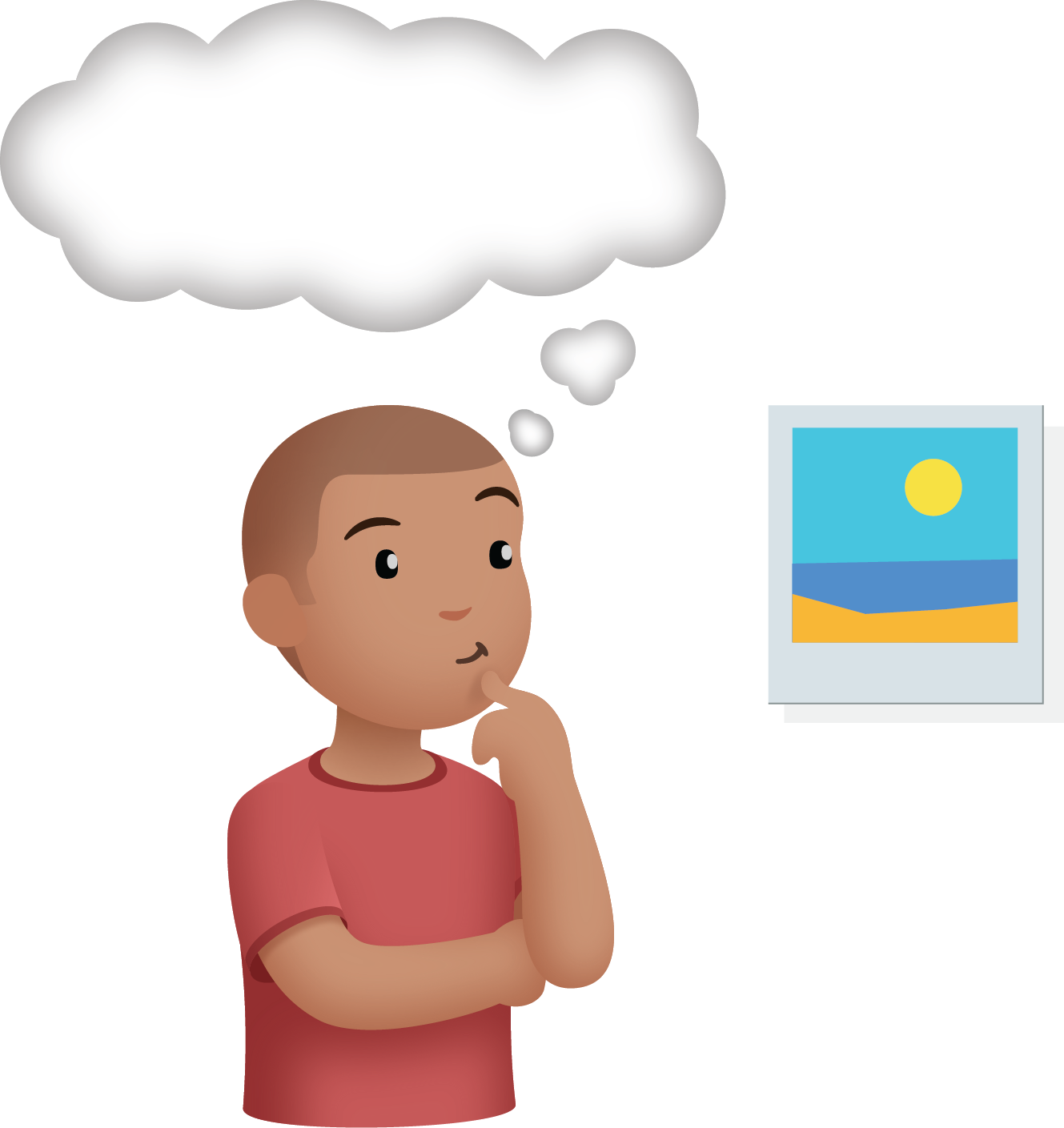 Cubos encajables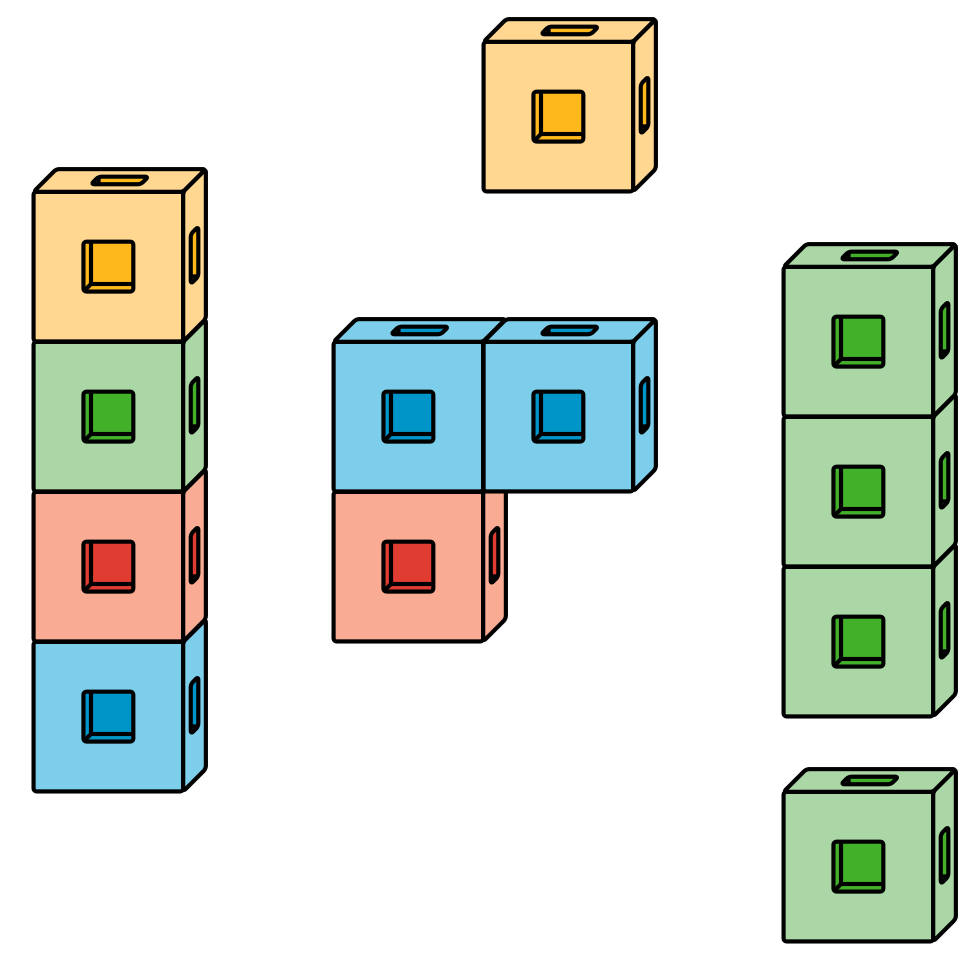 Carrera con números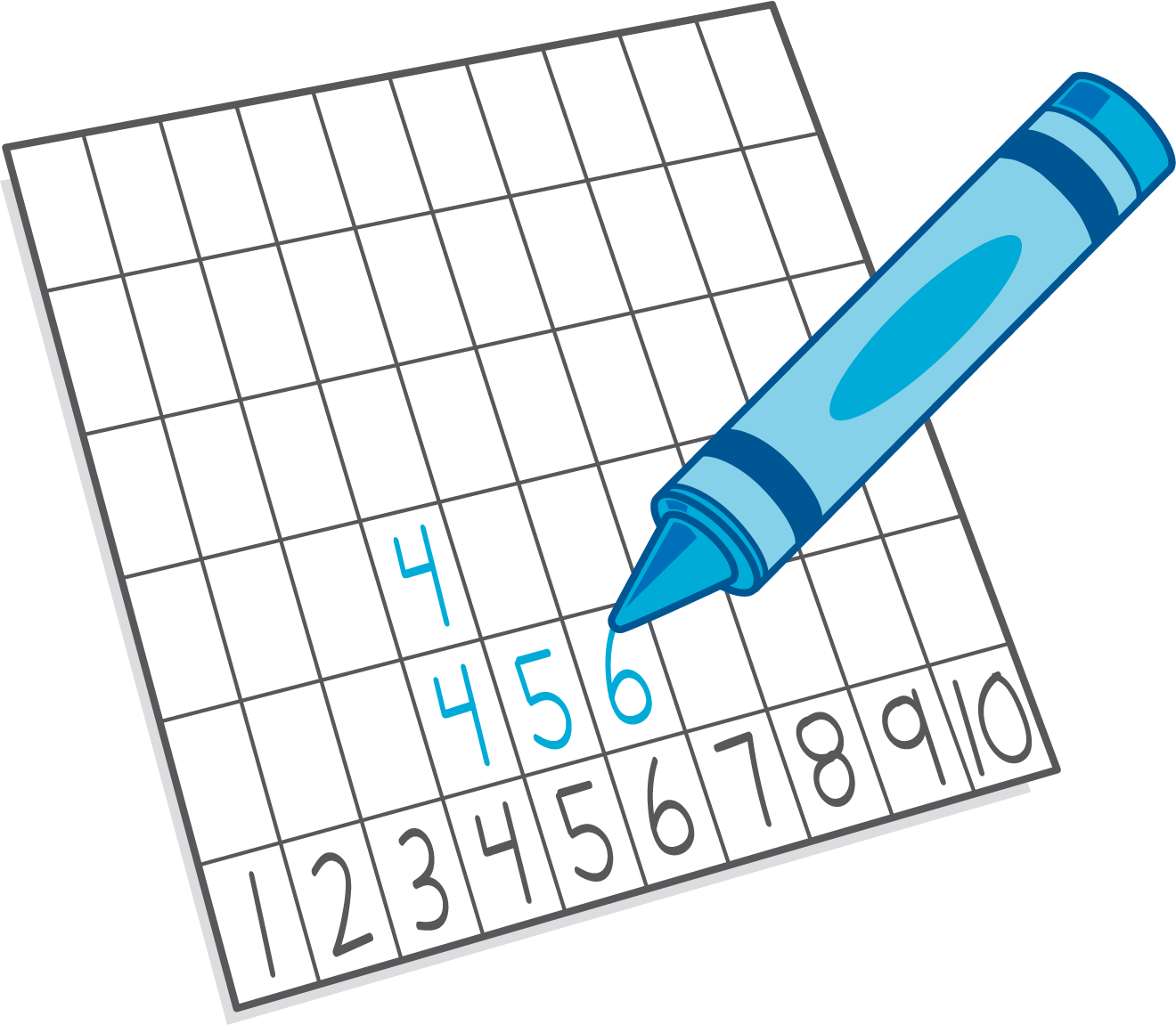 Section SummarySection SummaryEn esta sección contamos muchos grupos de cosas.
Al contar, nos aseguramos de saber qué objetos ya habíamos contado para contar cada cosa una sola vez.También comparamos el número de cosas en grupos usando “más”, “menos” y “el mismo número”.Algunas veces, supimos a simple vista que había más.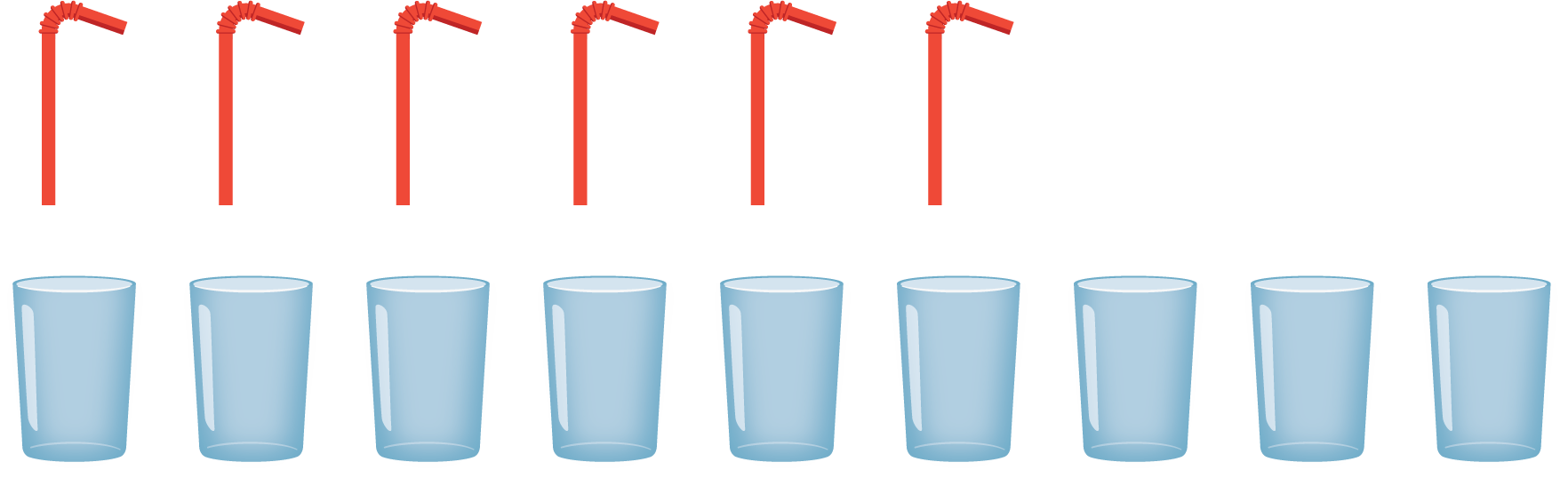 Hay más vasos que pajillas.Algunas veces, tuvimos que emparejar o contar para averiguar qué grupo tenía menos.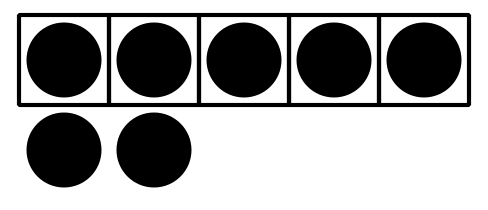 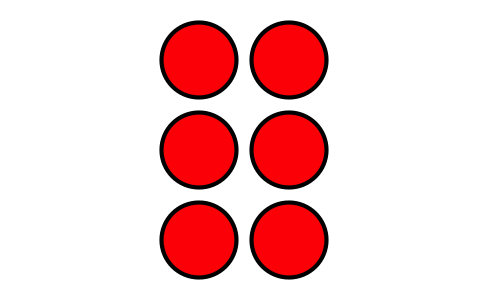 6 puntos es menos que 7 puntos.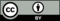 © CC BY 2021 Illustrative Mathematics®mi grupoel grupo de mi compañeromi grupoel grupo de mi compañero